NATIONAL ASSEMBLY 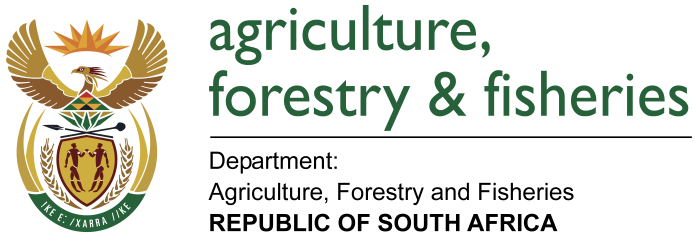 WRITTEN REPLYQUESTION 2583 / NW 2873EMINISTER OF AGRICULTURE, FORESTRY AND FISHERIES:Mr N Paulsen (EFF) to ask the Minister of Agriculture, Forestry and Fisheries:QUESTION: (1) (a) What is the total number of (i) deputy directors-general and (ii) chief directors that are employed in (aa) an acting and (bb) a permanent capacity in his department and (b) what is the total number of women in each case;(2) (a) what is the total number of (i) chief executive officers and (ii) directors of each entity reporting to him and (b) what is the total number of women in each case? NW2873EREPLY: (1) (a) DAFF* Men and women(2) (a) ARC* Men and womenNAMC* Men and womenPPECB* Men and womenOBP* Men and womenMLRF – N/A as it does not have employees of its own* Men and women(1) (a) Total number(1) (a) Total number(1) (a) Total number(1) (a) Total number(1) (a) Total number(1) (a) Total number(1) (a) Total number(1) (a) Total number(i) DDGs(i) DDGs(ii) CDs(ii) CDs(i) DDGs(i) DDGs(ii) CDs(ii) CDs(aa) Acting capacity(aa) Acting capacity(aa) Acting capacity(aa) Acting capacity(bb) Permanent capacity(bb) Permanent capacity(bb) Permanent capacity(bb) Permanent capacity*Total(b) Women*Total(b) Women*Total(b) Women*Total(b) Women1 (12/9-20/9)031612115(2) (a) Total number(2) (a) Total number(2) (a) Total number(2) (a) Total number(i) Chief Executive Officers (i) Chief Executive Officers (ii) Directors(ii) Directors*Total(b) Women*Total(b) Women10218(2) (a) Total number(2) (a) Total number(2) (a) Total number(2) (a) Total number(i) Chief Executive Officers (i) Chief Executive Officers (ii) Directors(ii) Directors*Total(b) Women*Total(b) Women1084(2) (a) Total number(2) (a) Total number(2) (a) Total number(2) (a) Total number(i) Chief Executive Officers (i) Chief Executive Officers (ii) Directors(ii) Directors*Total(b) Women*Total(b) Women1042(2) (a) Total number(2) (a) Total number(2) (a) Total number(2) (a) Total number(i) Chief Executive Officers (i) Chief Executive Officers (ii) Directors(ii) Directors*Total(b) Women*Total(b) Women1 (Acting)063(2) (a) Total number(2) (a) Total number(2) (a) Total number(2) (a) Total number(i) Chief Executive Officers (i) Chief Executive Officers (ii) Directors(ii) Directors*Total(b) Women*Total(b) Women0000